Name: ____________________Date: _______________A2: Measuring and Constructing SegmentsObjectives:Use length and midpoint of a segment.  Construct midpoints and congruent segments.Develop the Segment Addition Postulate: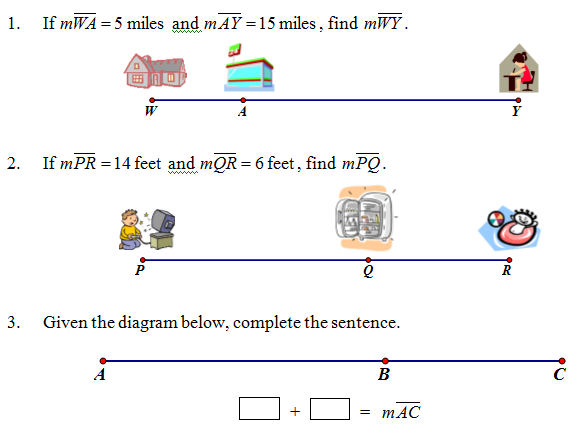 Segment Addition Postulate:Postulate: If B is between A and C, then AB + BC = AC.Example 3: B is between A and C, AC=14, and BC=11.4.  Find AB.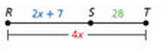 S is between R and T. Find RT.   B is the midpoint of AC.  AB=5x and BC=3x+4.  Find AB, BC, and AC.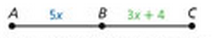 Compare and Contrast: Challenge Questions:HJ is twice JK.  J is between H and K.  If HJ = 4x and HK = 78, find JK.A, D, N, and X are collinear points.  D is between N and A.  NA + AX = NX.  Draw and diagram that represents this information.Given that J, K, and L are collinear and that K is between J and L, is it possible that JK = JL?  If so, draw an example.  If not, explain.